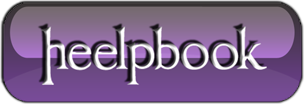 Visual Basic – ADO ErrorsADO errors are reported to your program as run-time errors. You can use the error-trapping mechanism of your programming language to trap and handle them. For example, in Visual Basic, use the On Error statement. In Visual J++, use a try-catch block. In Visual C++, it depends on the method you are using to access the ADO libraries. With #import, use a try-catch block. Otherwise, C++ programmers need to explicitly retrieve the error object by calling GetErrorInfo. The following Visual Basic sub procedure demonstrates trapping an ADO error:' BeginErrorHandlingVB01Private Sub Form_Load()' Turn on error handlingOn Error GoTo FormLoadError'Open the database and the recordset for processing.Dim strCnn As StringstrCnn = "Provider=sqloledb;" & _"Data Source=a-iresmi2000;" & _"Initial Catalog=Northwind;Integrated Security=SSPI"' cnn is a Public Connection Object because' it was defined WithEventsSet cnn = New ADODB.Connectioncnn.Open strCnn' The next line of code intentionally causes' an error by trying to open a connection' that has already been opened.cnn.Open strCnn' rst is a Public Recordset because it' was defined WithEventsSet rst = New ADODB.Recordsetrst.Open "Customers", cnnExit Sub' Error handlerFormLoadError:Dim strErr As StringSelect Case ErrCase adErrObjectOpenstrErr = "Error #" & Err.Number & ": " & Err.Description & vbCrLfstrErr = strErr & "Error reported by: " & Err.Source & vbCrLfstrErr = strErr & "Help File: " & Err.HelpFile & vbCrLfstrErr = strErr & "Topic ID: " & Err.HelpContextMsgBox strErrDebug.Print strErrErr.ClearResume Next' If some other error occurs that' has nothing to do with ADO, show' the number and description and exit.Case ElsestrErr = "Error #" & Err.Number & ": " & Err.Description & vbCrLfMsgBox strErrDebug.Print strErrUnload MeEnd SelectEnd Sub' EndErrorHandlingVB01This Form_Load event procedure intentionally creates an error by trying to open the same Connection object twice. The second time the Open method is called, the error handler is activated. In this case the error is of type adErrObjectOpen, so the error handler displays the following message before resuming program execution:Error #3705: Operation is not allowed when the object is open.Error reported by: ADODB.ConnectionHelp File: E:\WINNT\HELP\ADO260.CHM Topic ID: 1003705The error message includes each piece of information provided by the Visual Basic Err object except for the LastDLLError value, which does not apply here. The error number tells you which error has occurred. The description is useful in cases in which you do not want to handle the error yourself. You can simply pass it along to the user. Although you will usually want to use messages customized for your application, you cannot anticipate every error; the description gives some clue as to what went wrong. In the sample code, the error was reported by the Connection object. You will see the object's type or programmatic ID here — not a variable name.NoteThe Visual Basic Err object only contains information about the most recent error. The ADO Errors collection of the Connection object contains one Error object for each error raised by the most recent ADO operation. Use the Errors collection rather than the Err object to handle multiple errors. However, if there is no valid Connection object, the Err object is the only source for information about ADO errors.What kinds of operations are likely to cause ADO errors? Common ADO errors can involve opening an object such as a Connection or Recordset, attempting to update data, or calling a method or property that is not supported by your provider.